ANKITA  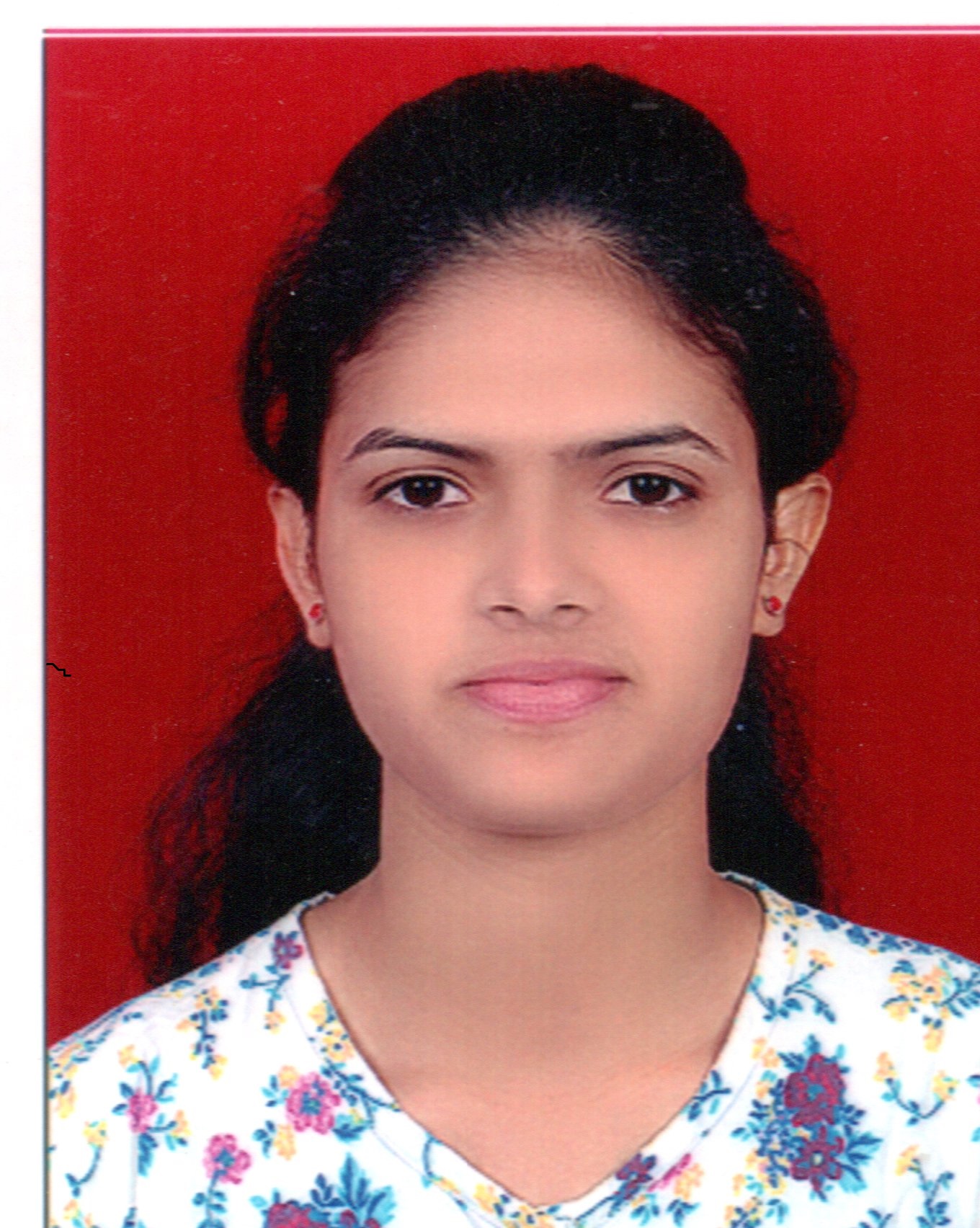 B.E. Mechanical        Email Id:     ankita.380562@2freemail.comMobile: Whatsapp +971504753686 / +919979971283                                                                           OBJECTIVE:Seeking a dynamic and challenging position, that can invigorate and enrich my skills to work with a progressive organization where I can utilize my knowledge and ability to provide high quality services.PROFESSIONAL EXPERIENCE:PAWANPUTRA ENGINEERS PVT. LTD-ANDHERIDesignation : SERVICE ENGINEERDepartment: Service dept.Duration     : August.2017 To January.2018JSW Steel Coated Product Ltd. -Tarapur Designation : TRAINEE ENGINEERDepartment :  Mechanical Maintenance Dept. in JSW Captive Power PlantDuration      :  From Aug. 2015 to Aug.2016Job Profile   :  Monitoring & Reviewing the operation of                              plant equipment’s and minimize MTTR (Mean Time To Repair) &                         maximize MTBF (Mean Time Between Failures) of machines.Roles: Planning and implementation of Goals and Objectives for the Mechanical Maintenance Department. Monitoring & reviewing the operation of plant equipment’s and systems constantly to minimize unplanned downtime, improving MTBF and reducing MTTR.Effective Spare Management.Responsibilities:  Planned/Unplanned maintenance of : Boiler, Economiser, APH, ESP.Coal Crusher, Belt Conveyer.PA, FD, ID Fans.Wheel loader.Material lifting cranes. Planning and Management: Manage departmental activities.Work execution as per SOP (Standard Operating Procedure).Planning & execution of preventive maintenance of machines as well as corrective maintenance of machines.Keep updates of Daily breakdown reports.Reporting to senior staff regarding daily work progress, difficulties to achieve targetUsing ERP Software: SAP for “maintaining Log book, Daily Checklist of Equipment, Material Requisition and Material Indent”.SUMMER TRAINING:Reliance Infrastructure ltd., Dahanu Thermal Power PlantPROFESSIONAL QUALIFICATION:Good command over Ansys 14.5Descent knowledge of Pro- E wildfire 4.0Proficient with the use of windows, PowerPoint, MS OFFICE and the internetBasic knowledge of SAP moduleACADEMIC PROJECT:Project Name   :    “Waste Plastic Fuel”                            Sponsored By   :      Reliance Thermal Power Station , Dahanu                            Description       :      In which we designed the system and prepared diesel out of waste                                                                 Plastic using pyrolysis process.EDUCATIONAL QUALIFICATION:PERSONAL SKILL:Problem solvingHard working & responsibleAbility to handle multiple tasks.PERSONAL HOBBIES:              GardeningGames/SportsMusic/playing drumsEvent ManagingPERSONAL DETAILS:Date of Birth			: 31 Dec 1992..Nationality			: IndianMarital Status			: SingleLanguage Known		              : English, Marathi, HindiVisa  Details                                     : Visit visa-valid until-26 July 2018I hereby declare that all the details furnished here are true to the best of my knowledge. Yours Sincerely(Ankita)ExamUniversity/BoardYear of PassingPercentageB.E.(Mechanical Engineering)Pune University201571.60%HSCMumbai Board201168.83%SSCMumbai Board200980.30%